Lớp mẫu giáo nhỡ B3 tổng vệ sinh môi trường lớp học vào thứ 6 hàng tuầnKhông gian tại các trường mầm non có ảnh hưởng trực tiếp tới tình trạng sức khỏe của các bé. Do vậy, việc vệ sinh môi trường trong lớp học mầm non đang ngày càng được chú trọng và nâng cao. Vệ sinh môi trường trong lớp học mầm non các hoạt động diễn ra thường xuyên để tạo nên một môi trường mọi người đều có ý thức và hào hứng với việc vệ sinh này.Nhiệm vụ của các giáo viên đứng lớp là đảm bảo sự sạch sẽ  của mặt sàn, tường và các thiết bị, dụng cụ, đồ chơi trong lớp học. Giáo viên cũng là người chịu trách nhiệm bài trí không gian lớp học sao cho khoa học, thoáng đãng.Là người tiếp xúc nhiều nhất, giáo dục và chăm sóc trực tiếp cho bé, giáo viên cần phải hướng dẫn và tạo thói quen cho trẻ trong việc giữ gìn vệ sinh lớp học, vứt rác đúng nơi quy định.Sau đây là một số hình ảnh vệ sinh môi trường lớp học B3 - Trường mầm non Tuổi Hoa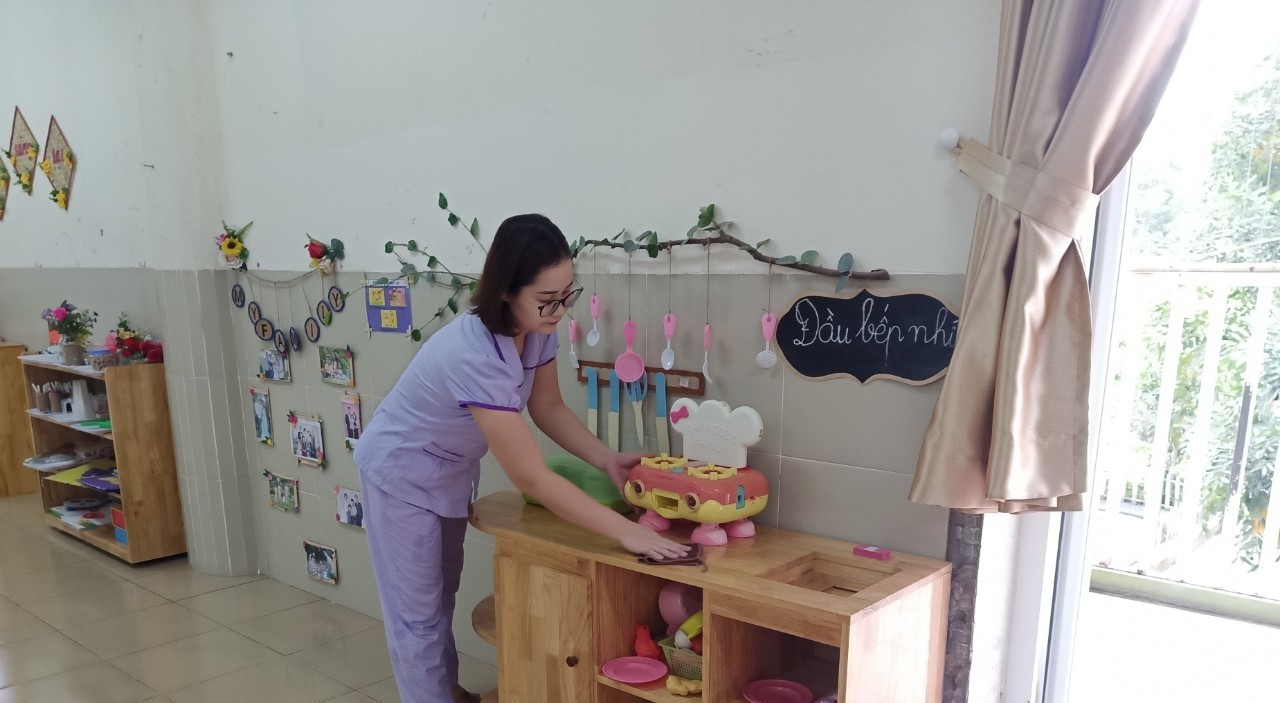 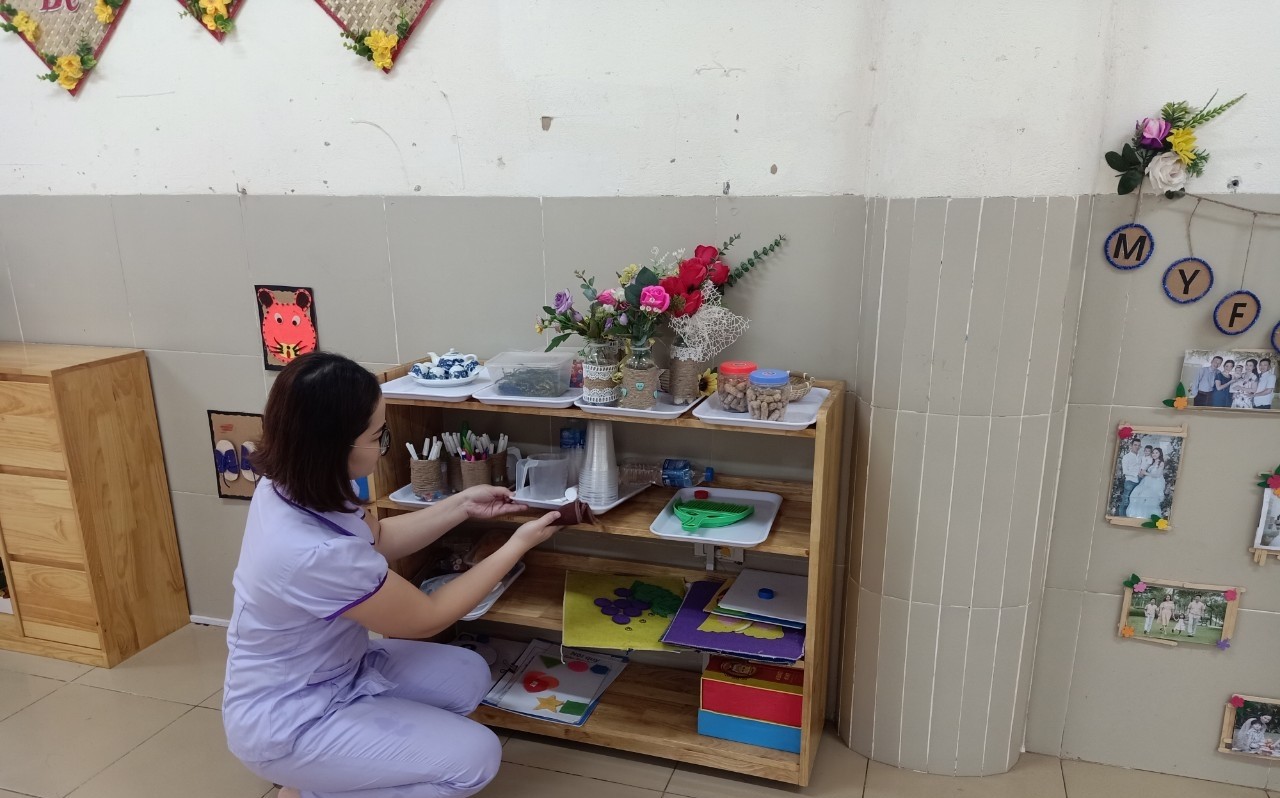 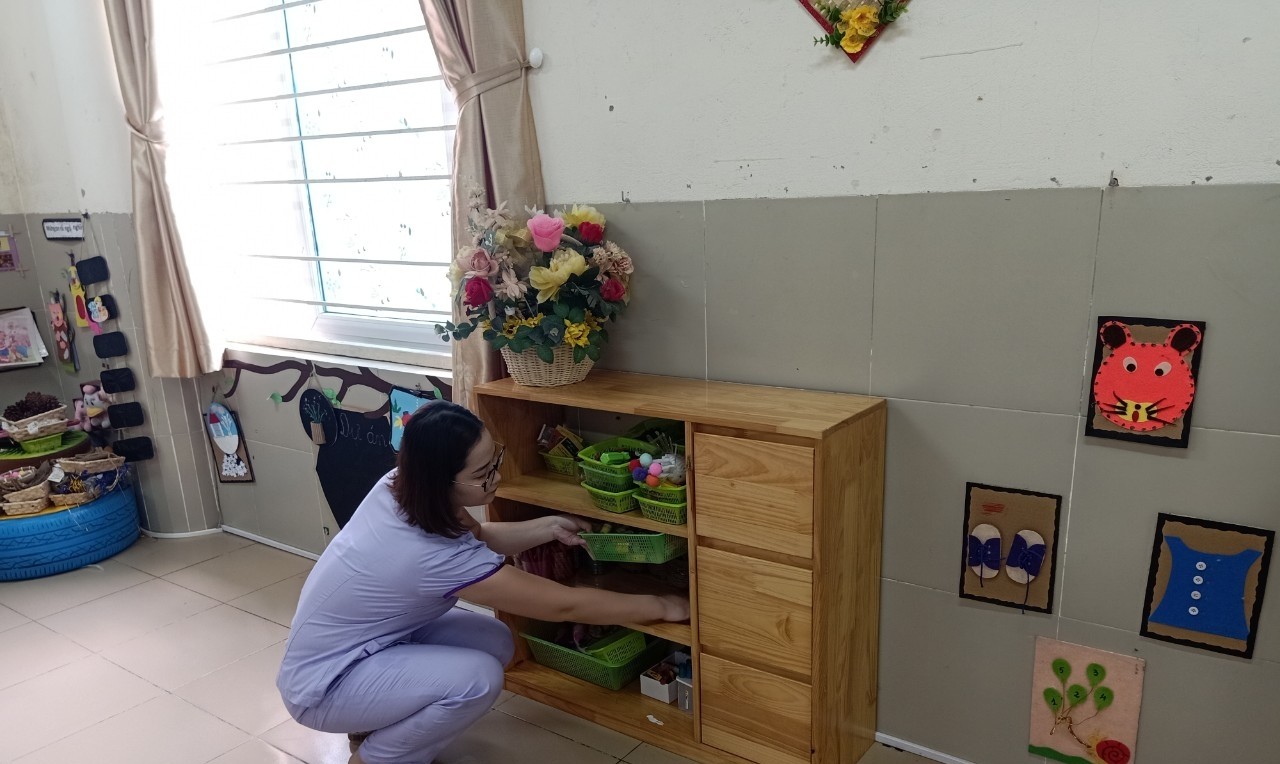 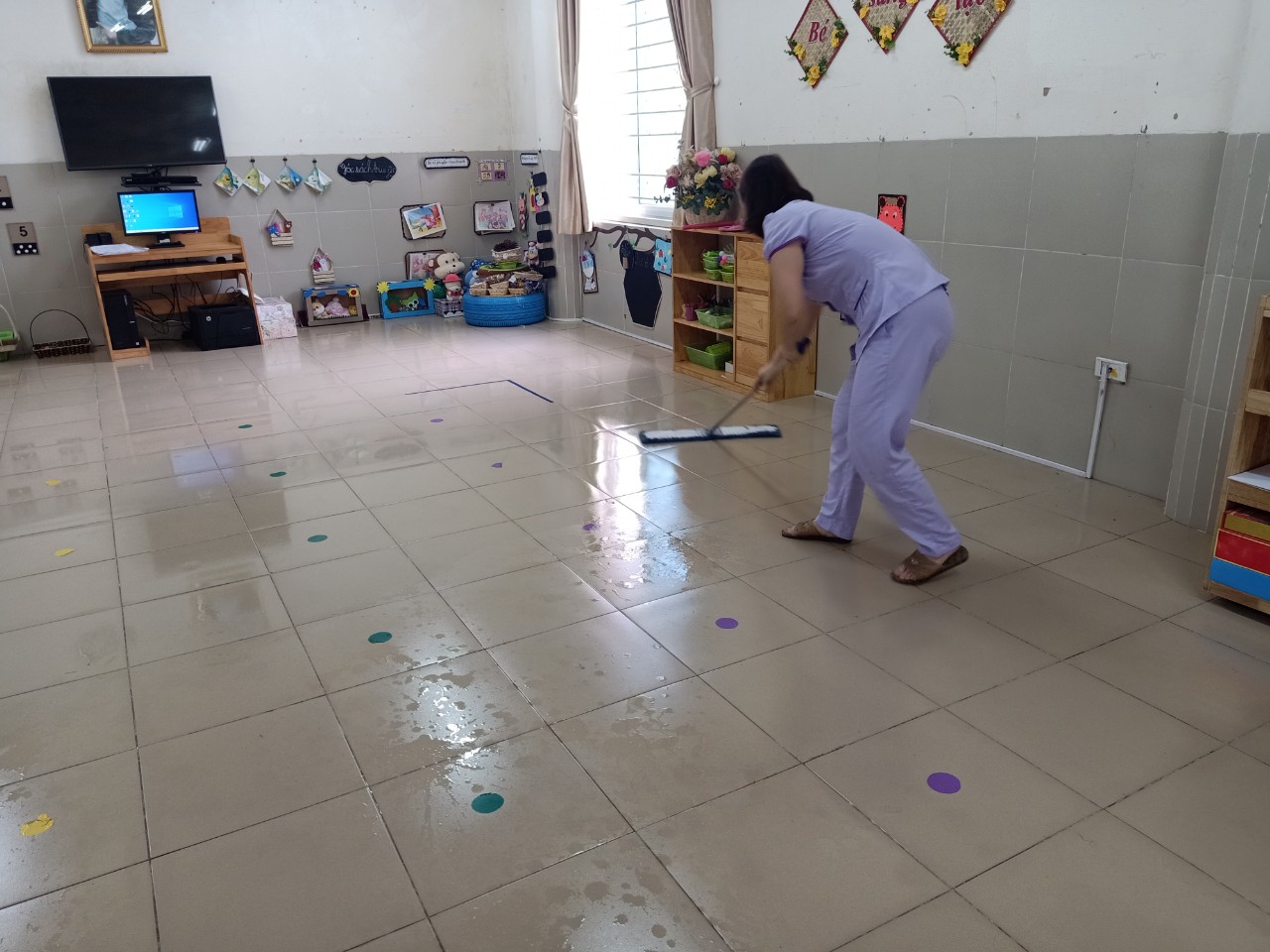 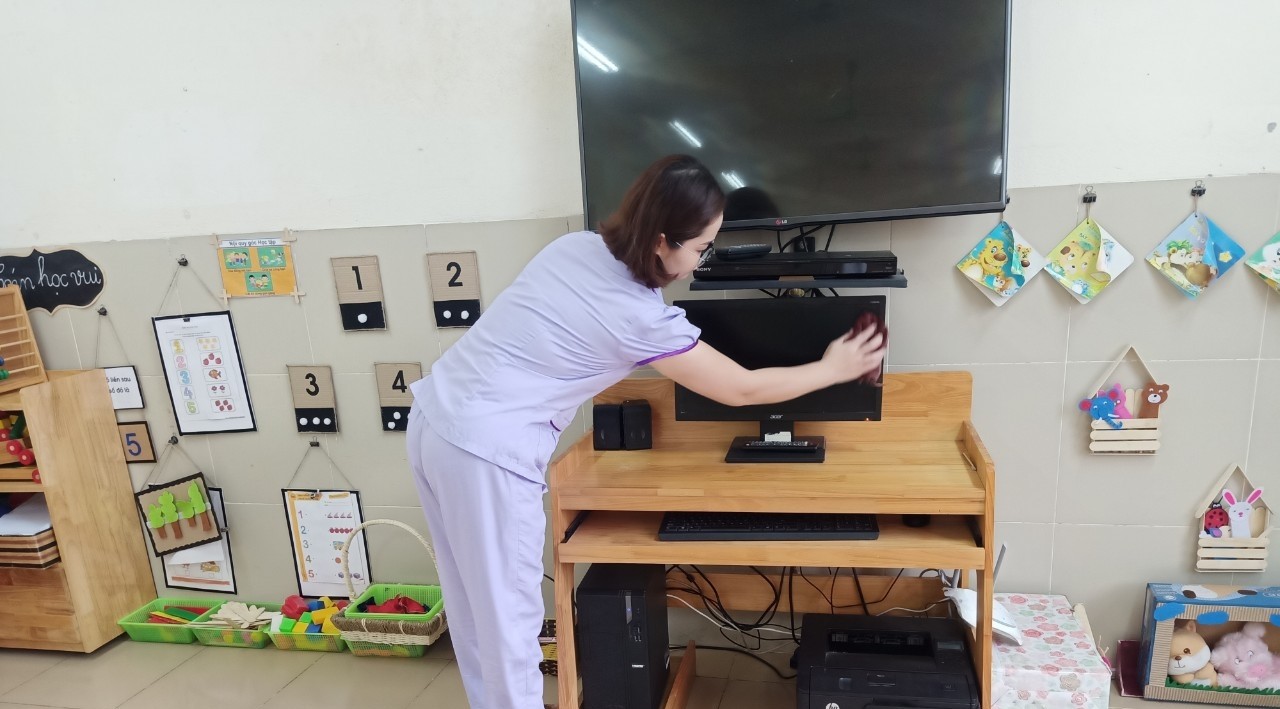 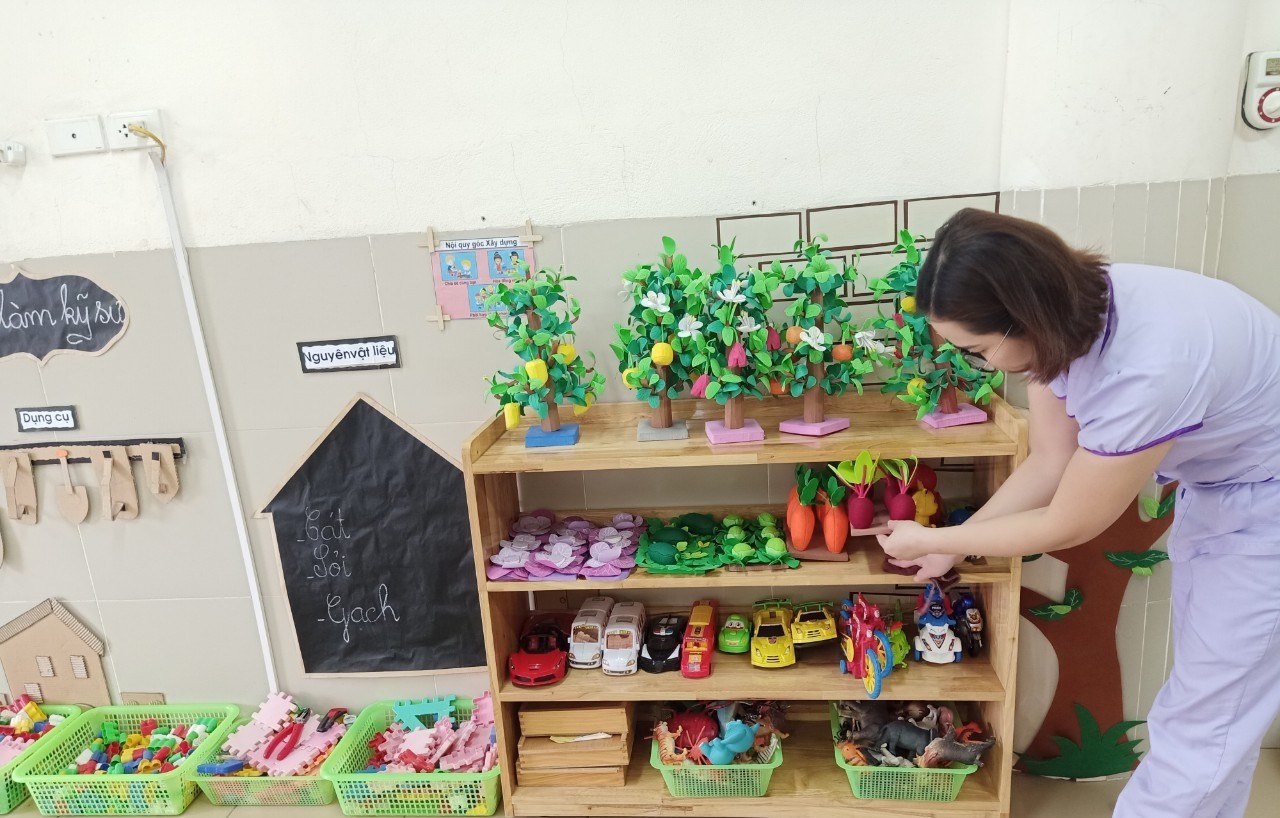 